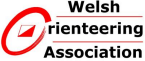  2021 Annual General MeetingVenue: On-line meetingDate: 7pm Monday, 12th July 2021MINUTESPRESENT: Apologies – Margaret Reynolds (SBOC), Diane McClure (SBOC), Anne May (SWOC), Peter Ribbans (SWOC), Bridget Stein (SBOC), Bill Marlow (MWOC), Roger Stein (SBOC)Apologies were received after the meeting from Gabriella Walsh (MWOC), Clare Dallimore (SWOC) and Adrian Moir (SWOC)2. Minutes of 2020 WOA AGM (7 November, 2020) – agreed as an accurate record of the meeting.3. Matters arising from minutes of 2020 WOA AGM – Item 3, carried over from 2019 – no action has been taken on an all Wales agreement with land owning bodies such as NRW and KL raised the point that more permissions were going through private landowners as NRW contracts were not being renewed and that more paperwork was being requested. Peter Hart had e-mailed regarding environmental risk assessments. It was agreed that this should be addressed by the committee.4. Reports of Officers for 2020 (see WOA Annual Report 2020): a. Chairman (David Pal) – no report – Niall Reynolds recorded WOA’s thanks to David, in particular for his work last year on bringing the WOA policies up to date.b. Treasurer (Jean Lochhead) – SportWales had requested that the audited accounts should be amended to show the unspent  £1500 from the 2020 partnership grant to be shown as deferred income. SportWales had agreed that this money could be carried forward.There was also a correction to the year in the column headers on page 3It was agreed that the auditor should sign the amended accounts and the correct version would be posted on the WOA website.JB questioned the reason for keeping such a large balance in the WOA account. JL also commented that the auditor had requested a report on the distribution of the money.MS said that we should be trying to use it to develop orienteering in Wales. Currently WOA will match fund clubs development projects but he suggested that we could possibly fund a development officer.KdaC gave a summary of her involvement in sports development in particular the under 12 age group and stressed the importance of the Wellbeing of Future Generations act. It was agreed that MS, AR and KdaC should discuss possible development projects which would use some of this moneyc. Membership Secretary (Anne May) – report accepted – it was noted that the falling membership numbers underlined the need for development work.d. Fixtures Secretary (Kerina Lake) – the report is not yet on the WOA website but will be added to the Annual report. Kerina summarised the report and also mentioned on some events to look forward to: the delayed Welsh Champs to be held in September, October – ERYRI 2 day event on the new Croeso maps2 Welsh league events in November: MWOC Nash Woods and SBOC Ogof Ffynon DduAnd next year: the JK2022, SBOC’s Midsummer on their Gower to celebrate their 50th anniversary and in September a Pembrokeshire weekend with a National event at Bosherton and an urban event in Tenbye. Coaching Officer (Jim Wood) – no written report – he is starting to work on understanding the British Orienteering records of our qualifications  and will then follow this up to ensure that individuals are up to datef. Information Officer (Megan Carter-Davies) – no reportg. Mapping Officer (Robert Griffiths) – no written report – MWOC have remapped one area, SBOC have remapped Briton Ferry and several Park areas (Ben Mitchell to send a list to RG)h. Development Officer (Mark Saunders) – report acceptedi. Technical Officer (Mark Saunders) – no written report – no courses have taken place in 2020 therefore there have been no changes to our controllers list.  KL noted that some people when asked to control events had said that they were too old to take on that role now. MS agreed that he should review the listj. [Secretary report accepted k. Safeguarding Officer (Clare Dallimore) – no report 5. Reports of Advisors for 2020 (see WOA Annual Report 2020): Note Due to lack of activities during COVID 19 restrictions only one report was receiveda. Schools Liaison Officer (Position vacant) b. Junior Squad Manager (Mark Saunders) c. Senior Squad Manager (Megan Carter Davies/Ben Mitchell) d.Veteran Squad Manager (Kate O’Sullivan) e. Welsh League (Richard Cronin)f.Webmaster (Roger Stein) 6. Election of Officers a. Chairman – post vacant – no nominations were received for this postb. Treasurer – Jean Lochhead c. Secretary -Alice Bedwell, d. Membership Secretary – Anne May e. Fixtures Secretary - Kerina Lakef. Coaching Officer – Jim Woodg. Information Officer – Megan Carter-Davies h. Mapping Officer – Robert Griffiths i. Development Officer – Mark Saunders is happy to continue but would be happy if someone else volunteered for the rolej. Technical Officer (currently handled as part of Development Officer role) k. Safeguarding Officer – Clare Dallimore 	All officers were re-elected unanimously.It was noted that the committee should actively ask people about taking over as Chair7. Appointment of Advisors – no changes to the advisor roles.8. Appointment of Auditor a. Proposal 1: That Richard Payne be re-appointed as auditor. The proposal was accepted unanimously9. Budget 2021-22 a. Proposal 2: That the fees and levies for 2022 remain the same as 2021. The proposal was accepted unanimously10. JK2022 –updateKerina Lake and Niall Reynolds updated re JK2022.Permissions are confirmed for Swansea University and Pwll Du. Planning is progressing on Pwll Du and car parking is OK. There is still an issue with parking for Merthyr Mawr. The army has asked for £10 per competitor for the use of Caerwent – Andy Yeates to talk to Jim Wood (with his army connections) about this.One organisers’ meeting has taken place and a second will happen in a couple of weeks to confirm what are central responsibilities and what are specific day responsibilities.11. Any Other Business a. KdaC mentioned that JK2022 is a good opportunity for development. NR reported that SBOC have got a link to schools associated with the event and he will send information about the development proposals to KdaC.	b. NR – Congratulations to Megan Carter-Davies for her fantastic 6th place in the Women’s Long Distance race at the World Orienteering Championships in Doksy, Czech Republic. We are all very proud of Megan and wish her well next year12. Date of 2022 AGM – date to be confirmed. The intention is to hold the meeting in May 2022, after the accounts have been closed. The meeting will be held on-line.The meeting was closed at 7:58pmAlice BedwellSecretary SWOCJim WoodERYRIJean LochheadTreasurer EPOCBrian HughesHOCMark SaundersDevelopment Officer SWOCLyndon SuttonSWOCMegan Carter-DaviesInformation Officer SBOCKyla da CunhaParcoursORobert GriffithsMapping Officer MWOCGraham ToughSWOCKerina LakeFixtures Secretary SBOCJohn ButlerHALOAndy RobinsonBritish Orienteering RepAnthony RavenSWOCNiall ReynoldsMeeting Chair SBOCKevin BushSWOC